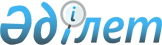 Түркістан облысында ортақ су пайдалану Қағидаларын бекіту туралыТүркістан облыстық мәслихатының 2019 жылғы 13 маусымдағы № 38/410-VI шешімі. Түркістан облысының Әділет департаментінде 2019 жылғы 1 шілдеде № 5117 болып тіркелді
      Қазақстан Республикасының 2003 жылғы 9 шілдедегі Су Кодексінің 38-бабының 1) тармақшасына сәйкес, Түркістан облыстық мәслихаты ШЕШІМ ҚАБЫЛДАДЫҚ:
      1. Қоса беріліп отырған Түркістан облысында ортақ су пайдалану Қағидалары бекітілсін.
      2. Оңтүстік Қазақстан облыстық мәслихатының 2016 жылғы 25 ақпандағы № 47/388-V "Оңтүстік Қазақстан облысында ортақ су пайдалану Қағидаларын бекіту туралы" (Нормативтік құқықтық актілерді тіркеу тізілімінде 3661-номермен тіркелген, 2016 жылғы 30 наурызда "Оңтүстік Қазақстан" газетінде жарияланған) шешімінің күші жойылды деп танылсын.
      3. "Түркістан облыстық мәслихаты аппараты" мемлекеттік мекемесі Қазақстан Республикасының заңнамалық актілерінде белгіленген тәртіпте:
      1) осы шешімді аумақтық әділет органында мемлекеттік тіркеуді;
      2) осы шешімді мемлекеттік тіркелген күннен бастап күнтізбелік он күн ішінде оның көшірмесін баспа және электронды түрде қазақ және орыс тілдерінде Қазақстан Республикасы нормативтік құқықтық актілерінің эталондық бақылау банкіне ресми жариялау және енгізу үшін "Республикалық құқықтық ақпарат орталығы" шаруашылық жүргізу құқығындағы республикалық мемлекеттік кәсіпорнына жіберуді;
      3) осы шешімді оны ресми жариялағаннан кейін Түркістан облыстық мәслихатының интернет-ресурсында орналастыруды қамтамасыз етсін.
      4. Осы шешiм алғашқы ресми жарияланған күнінен кейін күнтізбелік он күн өткен соң қолданысқа енгізіледі. Түркістан облысында ортақ су пайдалану Қағидалары
      1. Осы Түркістан облысында Ортақ су пайдаланудың қағидалары (бұдан әрі – Қағидалар) 2003 жылғы 9 шілдедегі Қазақстан Республикасы Су кодексінің (бұдан әрі - Кодекс) 38-бабының 1) тармақшасына сәйкес әзірленді және Түркістан облысының ортақ су пайдалану қағидаларын белгілейді.
      2. Ортақ су пайдалану халықтың мұқтаждарын қанағаттандыру үшiн су объектiлерi жекелеген жеке немесе заңды тұлғаларға бекiтiлiп берiлмей және судың жай-күйiне әсер ететiн құрылыстар немесе техникалық құрылғылар қолданылмай жүзеге асырылады.
      3. Ортақ су пайдалануды жүзеге асыру үшін арнайы рұқсат талап етілмейді.
      4. Кодексте көзделген жағдайларды қоспағанда, жеке және заңды тұлғалардың ортақ су пайдалану объектілеріне халықтың кіруін қоршаулар, күзет пункттерін, тыйым салатын белгілер орнату жолымен шектеуіне жол берілмейді.
      5. Экологиялық, техникалық және халықтың санитариялық-эпидемиологиялық қауiпсiздiгi мақсатында ортақ су пайдалану шектелуi немесе оған тыйым салынуы мүмкiн.
      6. Ортақ су пайдалануға:
      1) шаруашылық-ауыз су мақсаттарын қанағаттандыру үшін;
      2) ықтимал сел қаупі бар су объектілерін қоспағанда, рекреациялық мақсаттарда, жаппай демалу, туризм және спорт мақсаттарында;
      3) кеме қатынасы және шағын кемелерді пайдалану үшін;
      4) мал суару үшін су объектілерін пайдалану жатады.
      7. Шаруашылық-ауыз су мақсаттарын қанағаттандыру үшін жер үсті су көздерінен су алу судың жай-күйiне әсер ететiн құрылыстар немесе техникалық құрылғылар қолданылмай жүзеге асырылады.
      8. Су объектiлерi мен су шаруашылығы құрылысжайларындағы көпшiлiктiң демалуына, туризм мен спортқа арналған жерлердi экологиялық талаптар мен адам өмірінің қауіпсіздігін сақтай отырып, су қорын пайдалану және қорғау, сумен жабдықтау, су бұру саласындағы, қоршаған ортаны қорғау саласындағы және халықтың санитариялық-эпидемиологиялық салауаттылығы саласындағы уәкiлеттi органдармен келiсiм бойынша Түркістан облысының әкімдігі белгiлейдi.
      Ескерту. 8-тармаққа өзгеріс енгізілді - Түркістан облыстық мәслихатының 19.03.2021 № 3/29-VIІ (шешімімен алғашқы ресми жарияланған күнінен кейін күнтізбелік он күн өткен соң қолданысқа енгізіледі).


      9. Кеме қатынасы санатына жатқызылған Қазақстан Республикасының жер үстi су объектiлерi, оларды осы мақсаттарға пайдалануға толық немесе iшiнара тыйым салынған не олар оқшау пайдалануға берiлген жағдайларды қоспағанда, ортақ пайдаланудағы су жолдары болып табылады.
      Су объектiлерiн кеме қатынасы санатына жатқызу тәртiбi, кеме қатынасы, әуе кемелерінің ұшуы (қонуы) үшін пайдаланылатын кеме қатынасы су жолдарының тiзбесi және оларды пайдалану қағидалары Кодекстің 105-бабының 3-тармағына сәйкес бекітілетін қағидаларға сәйкес жүзеге асырылады.
      10. Су объектiлерiн мал суару үшiн пайдалануға санитарлық қорғау аймақтарынан тыс жерде және суат алаңдары мен су объектiлерiнiң ластануы мен қоқыстануын болғызбайтын басқа да құрылғылар болған жағдайда жол берiледi.
      11. Түркістан облысының аумағында орналасқан су объектілерінде шағын кемелерде және басқа да жүзу құралдарында жүзу және оларды пайдалану Қазақстан Республикасы Инвестициялар және даму министрінің міндетін атқарушының 2015 жылғы 27 наурыздағы № 354 "Шағын көлемді кемелерді және олар тоқтауға арналған базаларды (құрылыстарды) пайдалану қағидаларын бекіту туралы" (Нормативтіќ құқықтық актілерді мемлекеттік тіркеу тізілімінде № 11197 тіркелген) және Қазақстан Республикасы Инвестициялар және даму министрінің 2018 жылғы 24 қыркүйектегі № 669 "Палубалы шағын көлемді кемелерді техникалық қадағалауды жүзеге асыру қағидаларын бекіту туралы" (Нормативтіќ құқықтық актілерді мемлекеттік тіркеу тізілімінде № 17615 тіркелген) бұйрықтарына сәйкес жүзеге асырылады, тұрғын халықтың қауіпсіздігін және шағын көлемді кемелердің өтуін қамтамасыз ету үшін су пайдалануды оқшау немесе бірлесіп жүзеге асыратын су пайдаланушы жұмысты ұйымдастырады:
      Адамдардың шомылу аймағынан тысқарыда шағын көлемді кемелердің өтуі үшін ашық түсті қалқыма белгілермен және қадалармен қоршалған, "ДӘЛІЗ АЙМАҒЫНДА ШОМЫЛУҒА ТЫЙЫМ САЛЫНАДЫ ! " деген ескерту және шектеу белгілері бар, ені кем дегенде 10 метр және ұзындығы кем дегенде 100 метр дәліз жарақтайды;
      Халықтың шомылу аймағын "қалқыма белгілерден тысқарыда "ШОМЫЛУҒА ТЫЙЫМ САЛЫНАДЫ ! ", "ХАЛЫҚТЫҢ шомылу аймағында шағын көлемді кемелерде жүзуге ТЫЙЫМ САЛЫНАДЫ !" деген ескерту және шектеу белгілері бар ашық түсті қалқыма белгілермен және қадалармен қоршайды.
      Жергілікті атқарушы органымен бекітілген шомылу аймақтарында қозғалтқыштарының қуаты 40 ат күші және одан жоғары шағын көлемді кемелерді пайдалану шектеу салынады.
      Ескерту. 11-тармақ жаңа редакцияда - Түркістан облыстық мәслихатының 19.03.2021 № 3/29-VIІ (шешімімен алғашқы ресми жарияланған күнінен кейін күнтізбелік он күн өткен соң қолданысқа енгізіледі).


      11-1. Азаматтардың өмірі мен денсаулығын сақтау мақсатында Түркістан облысының аумағында орналасқан су объектілерінде шомылуға тыйым салынған жерлер осы Қағидалардың қосымшасына сәйкес айқындалсын.
      Ескерту. Қағидалар 11-1-тармақпен толықтырылды - Түркістан облыстық мәслихатының 14.09.2022 № 17/217-VII шешімімен (алғашқы ресми жарияланған күнінен кейін күнтізбелік он күн өткен соң қолданысқа енгізіледі).


      12. Түркістан облысының әкімдігі тиiстi аумақтарда орналасқан су объектiлерiнiң, сумен жабдықтау және су бұру жүйелерінің жай-күйi туралы халықты хабардар етудi жүзеге асырады.
      13. Оқшау немесе бірлесіп су пайдалануды жүзеге асыратын су пайдаланушы, егер Түркістан облыстық мәслихаты шешiмiнде өзгеше белгiленбесе, Кодекстің 67-бабының 3-тармағына және 68-бабының 4-тармағына сәйкес ортақ су пайдалану шарттары немесе оған тыйым салу туралы жариялайды.
      14. Ортақ су пайдаланудың шарттарын немесе оған тыйым салынатынын жариялау үшін оқшау немесе бірлесіп су пайдалануды жүзеге асыратын су пайдаланушы Түркістан облыстық мәслихатына ортақ су пайдаланудың шарттарын немесе оған тыйым салынатынын белгілеудің қажеттігі негізделген ұсыныс енгізеді.
      14-1. Түркістан облыстық мәслихатың кезекті немесе кезектен тыс сессиясы барысында ортақ су пайдаланудың шарттарын немесе оған тыйым салынатынын белгілеу бойынша тиісті шешім қабылдайды және оны үш жұмыс күні ішінде су пайдаланушыға жолдайды.
      15. Жарияланған ортақ су пайдаланудың шарттары немесе оған салынатын тыйымдар шаруашылық-ауыз су мақсаттарын қанағаттандыру үшін ортақ су пайдалануды жүзеге асыруды шектемеуі тиіс.
      15-1. Су пайдаланушы Түркістан облыстық мәслихатынан оң шешім алғаннан кейін бұқаралық ақпарат құралдары арқылы, сондай-ақ, арнайы ақпараттық белгілер арқылы халықты шомылуға жол берілмейтіні және ортақ су пайдалануды жүзеге асырудың басқа шарттары туралы хабардар етуді қамтамасыз етеді.
      Ескерту. 15-1-тармаққа өзгеріс енгізілді - Түркістан облыстық мәслихатының 19.03.2021 № 3/29-VIІ (шешімімен алғашқы ресми жарияланған күнінен кейін күнтізбелік он күн өткен соң қолданысқа енгізіледі).


      16. Ортақ су пайдалану үшін су объектілерін пайдалану кезінде жеке және заңды тұлғалар:
      1) су объектілерін ұқыпты пайдалануы;
      2) су объектілерін пайдаланудың белгіленген режимін сақтауы;
      3) су объектілерінде мәдени, спорттық және басқа да іс-шараларды өткізу кезінде қауіпсіздік шараларын сақтауы;
      4) су объектілерін және іргелес аумақтарын тиісті санитариялық нормаларға сай ұстауға, тұрмыстық, құрылыс және басқа да қалдықтармен қоқыстауға, іргелес аумақтарды ластаудың алдын алу және жою жөніндегі іс-шараларды уақытылы жүзеге асыруы тиіс.
      17. Ортақ су пайдаланудың су объектілерін пайдалану кезінде:
      1) су объектісін ластауға және қоқыстауға;
      2) шомылуға арналған орындарда киім жууға және жануарларды шомылдыруға;
      3) ескерту немесе тыйым салу жазулары бар арнайы ақпараттық белгілер қойылмаған орындарда шомылуға;
      4) арнайы ақпараттық белгілерді өз еркімен алып тастауға, бұзуға және жоюға;
      5) аумақта жанар-жағар май материалдарын сақтауға;
      6) көлікке жанар май құюды, жууды және жөндеуді жүзеге асыруға;
      7) су объектілерінде және оларға тікелей жақын жерде кәмелетке толмаған балаларды үлкендердің қарауынсыз тастауға жол берілмейді.
      18. Суда жүзетін жабайы құстар мен жүні бағалы аңдардың, балық ресурстары мен басқа да су жануарларының мекендейтін жері болып танылған су объектілерінде ұя салу және уылдырық шашатын кезеңде ортақ су пайдалану Қазақстан Республикасының жануарлар дүниесін қорғау, өсімін молайту және пайдалану саласындағы нормативтік құқықтық актілермен белгіленген мерзімге шектеледі. Түркістан облысының аумағында орналасқан су объектілерінде шомылуға тыйым салынған жерлер
      Ескерту. Қағидалар қосымшамен толықтырылды - Түркістан облыстық мәслихатының 14.09.2022 № 17/217-VII шешімімен (алғашқы ресми жарияланған күнінен кейін күнтізбелік он күн өткен соң қолданысқа енгізіледі).
					© 2012. Қазақстан Республикасы Әділет министрлігінің «Қазақстан Республикасының Заңнама және құқықтық ақпарат институты» ШЖҚ РМК
				
      Облыстық мәслихат

      сессиясының төрағасы

С. Бекенов

      Облыстық мәслихат хатшысы

Қ. Балабиев
Түркістан облыстық мәслихатының
2019 жылғы 13 маусыдағы
№ 38/410-VI шешімімен
бекітілдіТүркістан облыстық мәслихатының
2019 жылғы 13 маусымдағы № 38/410-VI
шешімімен бекітілген Түркістан облысында
ортақ су пайдалану Қағидаларына қосымша
№ р/с
№ р/с
Су объектісінің атауы
Су объектісінің орналасқан жері (мекенжайы, координаттары және басқалар)
Су объектілеріндегі жерлер
Ортақ су пайдалануды шектеу
Түркістан қаласы
Түркістан қаласы
Түркістан қаласы
Түркістан қаласы
Түркістан қаласы
Түркістан қаласы
1
1
Арыс-Түркістан каналы
Түркістан-Шымкент айналма тас жолы бойы,43.300874⁰N 68.362751⁰E – 43.328066⁰N 68.297335⁰E
Каналдың екі жағынан 13 шақырым
Шомылуға тыйым салынады
2
2
Қарашық өзені
Түркістан Қызылорда айналма тас жолы бойы,43.191490⁰N 68.128171⁰E – 43.391873⁰N 68.304590⁰E
Өзеннің екі жағынан 30 шақырым
Шомылуға тыйым салынады
3
3
"Керуен-Сарай" туристік орталығында орналасқан су арнасы
Б.Саттарханов даңғылы бойы (Рухани мәдети орталық РМО),43.292907⁰N 68.285245⁰E
Су айдынының барлық акваториясы
Шомылуға тыйым салынады
Арысауданы
Арысауданы
Арысауданы
Арысауданы
Арысауданы
Арысауданы
4
1
Сырдария өзені
Қожатоғай ауыл округі маңында, 42.006558⁰N 68.184363⁰E – 42.069424⁰N 68.217642⁰E
Өзеннің екі жағынан 10 шақырым
Шомылуға тыйым салынады
5
2
Сырдария өзені
Ақдала ауыл округі маңында, 42.247602⁰N 68.258452⁰E – 42.387861⁰N 68.254489⁰E
Өзеннің екі жағынан 25 шақырым
Шомылуға тыйым салынады
6
3
Арыс өзені
Ақдала ауыл округі маңында, 42.420253⁰N 68.254489⁰E – 42.425234⁰N 68.877337⁰E
Өзеннің екі жағынан 11 шақырым
Шомылуға тыйым салынады
7
4
Сырдария өзені
Байырқұм ауыл округі маңында, 42.071278⁰N 68.216248⁰E – 42.220134⁰N 68.250984⁰E
Өзеннің екі жағынан 27 шақырым
Шомылуға тыйым салынады
8
5
Арыс өзені
Дермене ауыл округі маңында, 42.514064⁰N 68.778854⁰E – 42.535224⁰N 68.750300⁰E
Өзеннің екі жағынан 4,2 шақырым
Шомылуға тыйым салынады
Сауран ауданы
Сауран ауданы
Сауран ауданы
Сауран ауданы
Сауран ауданы
Сауран ауданы
9
1
Сырдария өзені,
Үшқайық ауылдық округі, Қызылшаруа елді мекені және Нұртас ауылы,43.045896⁰N 67.938517⁰E – 43.335344⁰N 67.738995⁰E
Өзеннің екі жағынан 72 шақырым
Шомылуға тыйым салынады
10
2
Арыс-Түркістан каналы,
Ескі иқан ауылдық округі, Достық елді-мекені, Ескі Сауран ауылы, 43.059252⁰N 68.676227⁰E – 43.437752⁰N 67.925429⁰E
Каналдың екі жағынан 72 шақырым
Шомылуға тыйым салынады
11
3
Қарашық өзені
Оранғай ауылы, Қарашық ауылы, Теке елді мекені, 43.442601⁰N 68.431912⁰E – 43.172768⁰N 68.073588⁰E
Өзеннің екі жағынан 42 шақырым
Шомылуға тыйым салынады
12
4
Қосқорған су қоймасы
Бостандық елді – мекені,43.470207⁰N 68.470788⁰E
Су айдынының барлық акваториясы
Шомылуға тыйым салынады
13
5
Майдантал су қоймасы
Ынталы ауылы, 43.683245⁰N 68.016217⁰E
Су айдынының барлық акваториясы
Шомылуға тыйым салынады
14
6
Сасықбұлақ су қоймасы
Бабайқорған ауылдық округі, Үлгілі елді мекені, 43.547867⁰N 68.125028⁰E
Су айдынының барлық акваториясы
Шомылуға тыйым салынады
15
7
Ақтөбе су қоймасы
Бабайқорған ауылдық округі, Абай елді мекені, 43.640278⁰N 68.117139⁰E
Су айдынының барлық акваториясы
Шомылуға тыйым салынады
16
8
Серт су қоймасы
Бабайқорған ауылдық округі, Құмайлықас елді мекені, 43.532397⁰N 68.227564⁰E
Су айдынының барлық акваториясы
Шомылуға тыйым салынады
Кентау қаласы
Кентау қаласы
Кентау қаласы
Кентау қаласы
Кентау қаласы
Кентау қаласы
17
1
Ырмақ өзені су қоймасы
Қарнақ ауылы, Шаштөбе елді мекені, 43.550607⁰N 68.340559⁰E
Су айдынының барлық акваториясы
Шомылуға тыйым салынады
18
2
Ырмақ су өзенінің арнасы
Қарнақ ауылы, Укашата көшесі нөмірі жоқ,43.517617⁰N 68.346124⁰E – 43.511854⁰N 68.341120⁰E
Өзеннің екі жағынан 250 метр
Шомылуға тыйым салынады
19
3
Қосқорған су қоймасы
Құшата елді-мекені тұсында, 43.471889⁰N 68.467340⁰E
Су айдынының барлық акваториясы
Шомылуға тыйым салынады
Сайрам ауданы
Сайрам ауданы
Сайрам ауданы
Сайрам ауданы
Сайрам ауданы
Сайрам ауданы
20
1
Аламан каналы
Ақбұлақ ауылы, Құрмантаев көшесі, 42.389267⁰N 69.919470⁰E – 42.389173⁰N 69.919864⁰E
Каналдың екі жағынан 15 метр
Шомылуға тыйым салынады
21
2
Сай каналы
Манкент ауылдық округі, Манкент аулы, 42.442041⁰N 69.884436⁰E – 42.442028⁰N 69.884310⁰E
Каналдың екі жағынан 10 метр
Шомылуға тыйым салынады
22
3
Мұсабек каналы
Құтарыс ауылдық округі, Ақарыс ауылы, 42.501623⁰N 69.715217⁰E – 42.449443⁰N 69.710733⁰E
Каналдың екі жағынан 794 метр
Шомылуға тыйым салынады
23
4
Қызылсай каналы
Манкент ауылдық округі, Жібек жолы ауылы, 42.604542⁰N 69.628164⁰E – 42.604328⁰N 69.628173⁰E
Каналдың екі жағынан 24 метр
Шомылуға тыйым салынады
24
5
Таш каналы
Ақсу ауылдық округі, Ақсу-2, 42.431912⁰N 69.806174⁰E – 42.432029⁰N 69.806125⁰E
Каналдың екі жағынан 13 метр
Шомылуға тыйым салынады
25
6
Ақсу өзені
Ақсу аулы, 42.411744⁰N 69.819872 – 42.412334⁰N 69.818220⁰E
Өзеннің екі жағынан 150 метр
Шомылуға тыйым салынады
26
7
Арыс өзені
Құтарыс ауылы, 42.592945⁰N 69.604915⁰E – 42.592845⁰N 69.606567⁰E
Өзеннің екі жағынан 135 метр
Шомылуға тыйым салынады
Сарыағаш ауданы
Сарыағаш ауданы
Сарыағаш ауданы
Сарыағаш ауданы
Сарыағаш ауданы
Сарыағаш ауданы
27
1
Келес өзені
Қапланбек ауыл округі, Сіргелі ауылы, 41.471785⁰N 69.249320⁰E – 41.466943⁰N 69.250092⁰E
Өзеннің екі жағынан 500 метр
Шомылуға тыйым салынады
28
2
Рамадан каналы
Сарыағаш қаласы, Қазыбек би көшесі, 41.462639⁰N 69.172137⁰E – 41.461429⁰N 69.170549⁰E
Каналдың екі жағынан 75 метр
Шомылуға тыйым салынады
29
3
Кескен каналы
Сарыағаш қаласы, Вилямса көшесі, 41.447897⁰N 69.174536⁰E – 41.447855⁰N 69.172187⁰E 
Каналдың екі жағынан 150 метр
Шомылуға тыйым салынады
30
4
Кескен каналы
Құркелес ауыл округі, Ақниет ауылы, 41.445549⁰N 69.165871⁰E – 41.445330⁰N 69.165447⁰E 
Каналдың екі жағынан 30 метр
Шомылуға тыйым салынады
31
5
47 тармақ каналы
Жібек жолы ауыл округі, Жібек жолы ауылы, 41.470840⁰N 69.386096⁰E – 41.471443⁰N 69.389304⁰E
Каналдың екі жағынан 100 метр
Шомылуға тыйым салынады
Түлкібас ауданы
Түлкібас ауданы
Түлкібас ауданы
Түлкібас ауданы
Түлкібас ауданы
Түлкібас ауданы
32
1
Қарақшы көлшігі
Жаскешу ауылдық округі, Қарақшы көлшігі, 42.330155⁰N 70.053319⁰E
Су айдынының барлық акваториясы
Шомылуға тыйым салынады
33
2
Састөбе су жинақтаушы 
Састөбе ауылдық округі, Састөбе су жинақтаушы, 42.323241⁰N 70.004909⁰E
Су айдынының барлық акваториясы
Шомылуға тыйым салынады
34
3
Састөбе көлі
Састөбе ауылдық округі, Састөбе көлі, 42.330459⁰N 70.000370⁰E
Су айдынының барлық акваториясы
Шомылуға тыйым салынады
35
4
Құлан су қоймасы
Ақбиік ауылдық округі, Құлан су қоймасы, 42.352729⁰N 70.231232⁰E
Су айдынының барлық акваториясы
Шомылуға тыйым салынады
36
5
Сартөр су қоймасы
Ақбиік ауылдық округі, Сартөр су қоймасы, 42.340911⁰N 70.253158⁰E
Су айдынының барлық акваториясы
Шомылуға тыйым салынады
37
6
Карьер көлшігі
Түлкібас ауылдық округі, Карьер көлшігі 42.281227⁰N 70.180919⁰E
Су айдынының барлық акваториясы
Шомылуға тыйым салынады
Шардара ауданы
Шардара ауданы
Шардара ауданы
Шардара ауданы
Шардара ауданы
Шардара ауданы
38
1
Шардара су қоймасы
41.210971⁰N 68.260172⁰E – 41.132406⁰N 67.973152⁰E
Жекеменшік демалыс аймақтарынан басқа су айдынының барлық акваториясы
Шомылуға тыйым салынады
39
2
Сырдария өзені
Шардара қаласының аумағынан бастауы 41.248791⁰N 67.966142⁰E – 42.033845⁰N 68.175510⁰E
Өзеннің екі жағынан 91 шақырым
Шомылуға тыйым салынады
40
3
Қызылқұм магистральды каналы
Шардара қаласы, Қ. Тұрысбеков, Қоссейіт, Көксу, Ұзын ата, Алатау батыр, Қызылқұм, Ақшеңгелді, Достық ауылдық округтері тұсынан ағып өтетін канал, 41.264721⁰N 67.926440⁰E – 42.161712⁰N 68.036998⁰E
Каналдың екі жағынан 106,2 шақырым
Шомылуға тыйым салынады
41
4
Қызылқұм магистральды каналының Шардара каналы
Қ. Тұрысбеков ауылдық округінен бастау алатын канал. 
41.303780⁰N 67.953487⁰E – 41.331070⁰N 67.961649⁰E
Каналдың екі жағынан 10,2 шақырым
Шомылуға тыйым салынады
Ордабасы ауданы
Ордабасы ауданы
Ордабасы ауданы
Ордабасы ауданы
Ордабасы ауданы
Ордабасы ауданы
42
1
Бөген су қоймасы
Бөген ауыл округі, Бөген елді мекені, 42.730331⁰N 69.032989⁰E
Су айдынының барлық акваториясы
Шомылуға тыйым салынады
43
2
Бөржар су қоймасы
Бөржар ауыл округі, Ұялыжар елді мекені,42.504286⁰N 69.062960⁰E
Су айдынының барлық акваториясы
Шомылуға тыйым салынады
44
3
Теспе су қоймасы
Бөржар ауыл округі, Теспе елді мекені,42.425901⁰N 69.300556⁰E
Су айдынының барлық акваториясы
Шомылуға тыйым салынады
45
4
Арыс-Түркістан каналы
42.553357⁰N 69.165296⁰E – 42.734179⁰N 69.053738⁰E
Каналдың екі жағынан 51,6 шақырым
Шомылуға тыйым салынады
46
5
Түркістан-магистралды каналы
42.741315⁰N 69.008333⁰E – 42.973976⁰N 69.992142⁰E
Каналдың екі жағынан 49,6 шақырым
Шомылуға тыйым салынады
47
6
Арыз өзені
42.604749⁰N 69.488658⁰E – 42.431039⁰N 68.853345⁰E
Өзеннің екі жағынан 61 шақырым
Шомылуға тыйым салынады
48
7
Боралдай өзені
42.741523⁰N 69.586324⁰E – 42.598251⁰N 69.343379⁰E
Өзеннің екі жағынан 25 шақырым
Шомылуға тыйым салынады
49
8
Бадам өзені
42.366797⁰N 69.356567⁰E – 42.506009⁰N 69.047853⁰E
Өзеннің екі жағынан 36 шақырым
Шомылуға тыйым салынады
Қазығұрт ауданы
Қазығұрт ауданы
Қазығұрт ауданы
Қазығұрт ауданы
Қазығұрт ауданы
Қазығұрт ауданы
50
1
Рабат су қоймасы
Қ.Абдалиев ауыл округі Рабат елді мекені,42.053834⁰N 69.527551⁰E
Су айдынының барлық акваториясы
Шомылуға тыйым салынады
51
2
Көкібел су қоймасы
С.Рақымов ауыл округі,41.984645⁰N 69.758547⁰E
Су айдынының барлық акваториясы
Шомылуға тыйым салынады
52
3
Ағанай су қоймасы
Шарбұлақ ауыл округі,41.8106821⁰N 69.4708376⁰E
Су айдынының барлық акваториясы
Шомылуға тыйым салынады
53
4
"Газалкент" каналы
Қазығұрт ауыл округі Қазығұрт елді мекені, 41.7346833⁰N 69,38807663⁰E – 41.7246408⁰N 69.386342⁰E 
Каналдың екі жағынан 2,5 шақырым
Шомылуға тыйым салынады
54
5
"Газалкент" каналы
Қызылқия ауыл округі Қызылсеңгір елді мекені, 41.670650⁰N 69.466449⁰E – 41.675735⁰N 69.460515⁰E
Каналдың екі жағынан 1,5 шақырым
Шомылуға тыйым салынады
55
6
"Газалкент" каналы
Қақпақ ауыл округі Заңғар елді мекені, 41.639549⁰N 69,473914⁰E – 41.654572⁰N 69.476566⁰E
Каналдың екі жағынан 2,5 шақырым
Шомылуға тыйым салынады
56
7
"Газалкент" каналы
Қақпақ ауыл округі Тассай елді мекені, 41.572166⁰N 69.519247⁰E – 41.577084⁰N 69.521474⁰E
Каналдың екі жағынан 2,5 шақырым
Шомылуға тыйым салынады
Мақтарал ауданы
Мақтарал ауданы
Мақтарал ауданы
Мақтарал ауданы
Мақтарал ауданы
Мақтарал ауданы
57
1
Достық каналы
40.373933⁰N 68.373821⁰E – 40.430515⁰N 68.274301⁰E
Каналдың екі жағынан 25 шақырым
Шомылуға тыйым салынады
58
2
К-18
40.404924⁰N 68.315692⁰E – 40.534792⁰N 68.322836⁰E
Каналдың екі жағынан 26 шақырым
Шомылуға тыйым салынады
59
3
К-20
40.430775⁰N 68.274033⁰E – 40.564437⁰N 68.291769⁰E
Каналдың екі жағынан 27,2 шақырым
Шомылуға тыйым салынады
60
4
К-22
40.441763⁰N 68.253073⁰E – 40.483973⁰N 68.263814⁰E
Каналдың екі жағынан 11,7 шақырым
Шомылуға тыйым салынады
Жетісай ауданы
Жетісай ауданы
Жетісай ауданы
Жетісай ауданы
Жетісай ауданы
Жетісай ауданы
61
1
К-21 каналы
Жылы су ауылдық округі, Жаңа ауыл, 
Су айдынының барлық акваториясы
Шомылуға тыйым салынады
62
2
К-МО-1 каналы
Қарақай ауылдық округі
Су айдынының барлық акваториясы
Шомылуға тыйым салынады
63
3
К-23А каналы
Қарақай ауылдық округі
Су айдынының барлық акваториясы
Шомылуға тыйым салынады
64
4
К-23 каналы
Қарақай ауылдық округі
Су айдынының барлық акваториясы
Шомылуға тыйым салынады
65
5
К-25 каналы
Қарақай, Атамекен, Жылы су ауылдық округтері
Су айдынының барлық акваториясы
Шомылуға тыйым салынады
66
6
К-М-5 каналы
Мақталы ауылдық округі
Су айдынының барлық акваториясы
Шомылуға тыйым салынады
67
7
К-24 каналы
Қазыбек би ауылдық округі
Су айдынының барлық акваториясы
Шомылуға тыйым салынады
68
8
К-28 каналы
Ынтымақ, Ш. Ділдабеков ауылдық округтері
Су айдынының барлық акваториясы
Шомылуға тыйым салынады
69
9
К-27 каналы
Мақталы ауылдық округі
Су айдынының барлық акваториясы
Шомылуға тыйым салынады
70
10
К-34 каналы
Мақталы ауылдық округі
Су айдынының барлық акваториясы
Шомылуға тыйым салынады
71
11
К-26 каналы
Қазыбек би ауылдық округі
Су айдынының барлық акваториясы
Шомылуға тыйым салынады
72
12
К-30 каналы
Ж. Ералиев, Абай, Қызылқұм, Ш. Дильдабеков ауылдық округтері
Су айдынының барлық акваториясы
Шомылуға тыйым салынады
73
13
К-МО-2 каналы
Ж. Ералиев ауылдық округі
Су айдынының барлық акваториясы
Шомылуға тыйым салынады
74
14
К-32 каналы
Ж. Ералиев ауылдық округі
Су айдынының барлық акваториясы
Шомылуға тыйым салынады
Отырар ауданы
Отырар ауданы
Отырар ауданы
Отырар ауданы
Отырар ауданы
Отырар ауданы
75
1
Сырдария өзені
Аққұм ауылдық округі, 42.350715⁰N 68.241444⁰E – 42.394771⁰N 68.244352⁰E
Өзеннің екі жағынан 2 шақырым
Шомылуға тыйым салынады
76
2
Сырдария өзені
Көксарай ауылдық округі, ауылдан 3 км Көксарай-Шәуілдір көпірінің асты оң жағасы, 42.607041⁰N 68.211849⁰E – 42.614884⁰N 68.222261⁰E
Өзеннің екі жағынан 1,6 шақырым
Шомылуға тыйым салынады
77
3
Сырдария өзені
Көксарай ауылдық округі, 42.6132138⁰N 68.2159986⁰E – 42.615930⁰N 68.219507⁰E
Өзеннің екі жағынан 1 шақырым
Шомылуға тыйым салынады
78
4
Маяқұм каналы
Маяқұм ауылдық округі, 42.872197⁰N 68.093750⁰E – 42.878507⁰N 68.088214⁰E
Каналдың екі жағынан 0,8 шақырым
Шомылуға тыйым салынады
79
5
Сырдария өзені
Маяқұм ауылдық округі Шеңгелді елді мекені, 42.750136⁰N 68.186631⁰E – 42.749389⁰N 68.181684⁰E
Өзеннің екі жағынан 1,2 шақырым
Шомылуға тыйым салынады
80
6
Сырдария өзені
Балтакөл ауылдық округі Балтакөл елді мекені, Сырдария өзенінің жағасы ауылдан 7 км Түркістан – Балтакөл көпірінің асты оң-сол жағасы, 43.158344⁰N 67.839559⁰E – 43.160675⁰N 67.850366⁰E
Өзеннің екі жағынан 1 шақырым
Шомылуға тыйым салынады
81
7
Түгіскен каналы
Балтакөл ауылдық округі Балтакөл-Көлқұдық түгіскен каналының көпір асты, 43.227377⁰N 67.784497⁰E – 43.229339⁰N 67.775571⁰E
Каналдың екі жағынан 100 метр
Шомылуға тыйым салынады
82
8
Сырдария өзенінен шыққан Сумағар каналы
Балтакөл ауылдық округі Көлқұдық елді мекені Сырдария өзенінен шыққан Сумағар каналы-сол жағасы, 43.053098⁰N 67.781027⁰E – 43.050730⁰N 67.791466⁰E
Каналдың екі жағынан 1,2 шақарым
Шомылуға тыйым салынады
83
9
Сырдария өзенінен шыққан Сумағар каналы
Балтакөл ауылдық округі Балтакөл ауылының тұсы Сырдария өзенінен шыққан Сумағар каналының Естай шлюзі, 43.0485767⁰N 67.8222094⁰E – 43.049540⁰N 67.829456⁰E
Каналдың екі жағынан 1 шақырым
Шомылуға тыйым салынады
84
10
Д. Алтынбеков каналы 
Шәуілдір ауылдық округі, Орталық көпір жағасы, 42.774184⁰N 68.396665⁰E – 42.808432⁰N 68.323440⁰E
Каналдың екі жағынан 10 шақырым
Шомылуға тыйым салынады
85
11
Арыс өзені 
Қарақоңыр ауылдық округі Арыс өзені көпір асты, 42.587277⁰N 68.601364⁰E – 42.589806⁰N 68.596516⁰E
Өзеннің екі жағынан 150 метр
Шомылуға тыйым салынады
86
12
Арыс өзені
Қарақоңыр ауылдық округі Бестораңғыл ауылы, Арыс өзені платинаның жағасы, 42.691074⁰N 68.443614⁰E– 42.687722⁰N 68.453603⁰E
Өзеннің екі жағынан 250 метр
Шомылуға тыйым салынады
87
13
Арыс өзені
Көкмардан ауылы А.Дәрібаев көше бойы, 42.7736513⁰N 68.3528181⁰E – 42.774982⁰N 68.353601⁰E
Өзеннің екі жағынан 200 метр
Шомылуға тыйым салынады
88
14
КМ-2 каналы
Көкмардан ауылы, бетонмен қапталған жері, 42.734718⁰N 68.365744⁰E – 42.784928⁰N 68.334045⁰E
Каналдың екі жағынан 6 шақырым
Шомылуға тыйым салынады
89
15
Арыс өзені
Шытты ауылы, көпір асты, 42.7580708⁰N 68.3670807⁰E – 42.755919⁰N 68.366924⁰E
Өзеннің екі жағынан 1 шақырым
Шомылуға тыйым салынады
90
16
Арыс өзені
Шытты ауылы, "Исламхан" дүкені маңы, 42.7512687⁰N 68.3635576⁰E – 42.753971⁰N 68.364083⁰E
Өзеннің екі жағынан 200 метр
Шомылуға тыйым салынады
91
17
Арыс өзені
Ынталы ауылым, 42.7457198⁰N 68.3674046⁰E – 42.749068⁰N 68.367405⁰E
Өзеннің екі жағынан 350 метр
Шомылуға тыйым салынады
92
18
Сырдария өзені
Сарыкөл ауылы, көпір асты, 42.662497⁰N 68.2601950⁰E – 42.650684⁰N 68.258886⁰E
Өзеннің екі жағынан 1 шақырым
Шомылуға тыйым салынады
93
19
Шаянка каналы
Жаңа Шілік ауылы, 42.903378⁰N 68.852989⁰E – 42.903001⁰N 68.850629⁰E
Каналдың екі жағынан 1 шақырым
Шомылуға тыйым салынады
94
20
Ақтөбе каналы
Ақтөбе ауылы, 42.791702⁰N 68.741286⁰E – 42.811379⁰N 68.740837⁰E
Каналдың екі жағынан 300 метр
Шомылуға тыйым салынады
95
21
Д. Алтынбеков каналы
Отырар ауылдық округі Айтаханов ауылы, көпір жағасы, 42.753329⁰N 68.405798⁰E – 42.774625⁰N 68.396363⁰E
Каналдың екі жағынан 20 метр
Шомылуға тыйым салынады
Келес ауданы
Келес ауданы
Келес ауданы
Келес ауданы
Келес ауданы
Келес ауданы
96
1
Келес өзені
Абай ауылы, Арапбай көшесі, көпірдің жаны, 41.341937⁰N 68.962446⁰E – 41.342139⁰N 68.962919⁰E
Өзеннің екі жағынан 100 метр
Шомылуға тыйым салынады
97
2
Ошақты каналы
Абай ауылы, Сәтбаев көшесі, "Келес" АЭЖ жанындағы көпірдің жаны, 41.359576⁰N 68.941851⁰E – 41.359857⁰N 68.978541⁰E
Каналдың екі жағынан 50 метр
Шомылуға тыйым салынады
98
3
Араншы каналы
Абай ауылы, М. Артыков көшесі бұрынғы мақта қабылдау пункт жанында, 41.352961⁰N 68.931717⁰E – 41.354562⁰N 68.951425⁰E
Каналдың екі жағынан 15 метр
Шомылуға тыйым салынады
99
4
Сырдария өзені
Жамбыл ауылдық округі, Қалғансыр ауылы, 41.352963⁰N 68.931717⁰E – 41.368543⁰N 68.942514⁰E
Өзеннің екі жағынан 100 метр
Шомылуға тыйым салынады
100
5
 "Ақылбексай су қоймасы"
Қошқар ата а/о, Қаратал е/м, 41.309074⁰N 68.779806⁰E
Су айдынының барлық акваториясы
Шомылуға тыйым салынады
Созақ ауданы
Созақ ауданы
Созақ ауданы
Созақ ауданы
Созақ ауданы
Созақ ауданы
101
1
Қызылкөл
Құмкент ауылы, Қызылкөл елді-мекені, 43.751916⁰N 69.485934⁰E
Су айдынының барлық акваториясы
Шомылуға тыйым салынады
102
2
Шу өзені
Тасты ауылы 44.717259⁰N 69.194678⁰E – 44.692467⁰N 69.331988⁰E
Өзеннің екі жағынан 27 шақырым
Шомылуға тыйым салынады
Төлеби ауданы
Төлеби ауданы
Төлеби ауданы
Төлеби ауданы
Төлеби ауданы
Төлеби ауданы
103
1
Ұзынбұлақ су қоймасы
Бірінші Мамыр ауылдық округі, 42.121779⁰N 69.849755⁰E
Су айдынының барлық акваториясы
Шомылуға тыйым салынады
104
2
Ащы су қоймасы
Бірінші Мамыр ауылдық округі, 42.047519⁰N 69.869506⁰E
Су айдынының барлық акваториясы
Шомылуға тыйым салынады
105
3
Шілтер су қоймасы
Кемеқалған ауылдық округі, 42.125925⁰N 69.721246⁰E
Су айдынының барлық акваториясы
Шомылуға тыйым салынады
106
4
Кәусар-1 су бөгеті
Алатау ауылдық округі, 42.152743⁰N 70.043169⁰E
Су айдынының барлық акваториясы
Шомылуға тыйым салынады
107
5
Кәусар-2 су бөгеті
Алатау ауылдық округі, 42.166567⁰N 70.045551⁰E
Су айдынының барлық акваториясы
Шомылуға тыйым салынады
108
6
Кәусар-3 су бөгеті
Алатау ауылдық округі, 42.168694⁰N 70.043211⁰E
Су айдынының барлық акваториясы
Шомылуға тыйым салынады
109
7
Кәусар-4 су бөгеті
Алатау ауылдық оругі, 42.175864⁰N 70.028916⁰E
Су айдынының барлық акваториясы
Шомылуға тыйым салынады
110
8
Абай су бөгеті
Кемеқалған ауылдық округі, 42.105449⁰N 69.680026⁰E
Су айдынының барлық акваториясы
Шомылуға тыйым салынады
Бәйдібек ауданы
Бәйдібек ауданы
Бәйдібек ауданы
Бәйдібек ауданы
Бәйдібек ауданы
Бәйдібек ауданы
111
1
Боралдай өзені
"Мұрынтас" Боралдай елді-мекенінен 9 шақырым, 42.815137⁰N 69.714035⁰E – 42.813952⁰N 69.714087⁰E
Өзеннің екі жағынан 23 метр
Шомылуға тыйым салынады